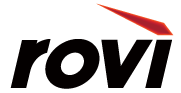 MATCHING CHARITABLE CONTRIBUTION FORMRovi will make a matching contribution of up to 500.00 USD per year, when a full time employee makes a personal, charitable contribution to a federally recognized 501(c)(3) charity of his/her choice.Required Supporting Documentation:For donations less than $250:Receipt from charitable organization showing amount donated orCopy of front and back of cancelled personal checkFor donations of $250 or more:Receipt from charitable organization confirming donation and confirming that no goods or services were received in exchange.Send the form and supporting documents via email or interoffice to Tee Nguyen (San Carlos). Note:  The deadline to have your contribution matched is March 31st of the following year.  If you made a contribution in 2016, as an example, your contribution form must be received by HR no later than March 31, 2017.Employee Name:Date:Date:Amount to be Matched:Amount to be Matched:$$$$(not to exceed $500.00 per calendar year)(not to exceed $500.00 per calendar year)(not to exceed $500.00 per calendar year)(not to exceed $500.00 per calendar year)Federal Tax ID# of this Charity (required): Federal Tax ID# of this Charity (required): Payable to:Payable to:Address:Address:City:City:_____State:Zip:Zip:Zip:HR ApprovalDate